اطلاعات مربوط به دانشجو :اساتید راهنما :	امضاء استاد راهنمای اول      		امضاء استاد راهنمای دوم استاد مشاور:		 امضاء استاد مشاور      اطلاعات مربوط به پایاننامه :صورتجلسۀ کمیته تحصیلات تکمیلی گروه (مقطع کارشناسی ارشد)موضوع و طرح تحقیق پایان نامه آقای/خانم............................................................. دانشجوی مقطع کارشناسی ارشد رشتۀ ................................ تحت عنوان : ............................................................................................................................................ در جلسۀ مورخ ....................................کمیته تحصیلات تکمیلی گروه ............................. مطرح و مورد تصویب قرار گرفت. در ضمن جناب آقای / سرکار ...................................................... بعنوان استاد راهنمای اول و جناب آقای / سرکار خانم ............................................. بعنوان استاد راهنمای دوم و جناب آقای / سرکارخانم ........................................... به عنوان استاد مشاور تعیین شدند.نام و نام خانوادگی و امضاء مدیر گروه :مدیر گروه محترم ..........................باسلام، فرم پیشنهاده(پروپوزال) مصوب دانشجو ................................. در تاریخ ......................... تحویل اینجانب .............................. گردید.نام و نام خانوادکی و امضاء کارشناس مسئول تحصیلات تکمیلی :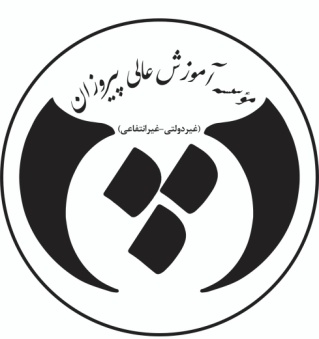 فرم پیشنهاد پروپوزال پایان نامه کارشناسی ارشد(این فرم می بایست تایپ شده تحویل گردد)3نام و نام خانوادگی :نام و نام خانوادگی :شماره دانشجویی :رشته تحصیلی :گرایش :سال ورود :آدرس و تلفن :آدرس و تلفن :آدرس و تلفن :اطلاعات مربوط به استاد راهنمای اول رشتۀ تحصیلی :نام و نام خانوادگی :رتبۀ دانشگاهی :آخرین مدرک تحصیلی :محل خدمت :سمت فعلی :آدرس و تلفن :اطلاعات مربوط به استاد راهنما دوم (درصورت لزوم)رشتۀ تحصیلی :نام و نام خانوادگی :رتبۀ دانشگاهی :آخرین مدرک تحصیلی :محل خدمت :سمت فعلی :آدرس و تلفن :آدرس و تلفن :اطلاعات مربوط به استاد مشاور (درصورت لزوم)رشتۀ تحصیلی :نام و نام خانوادگی :رتبۀ دانشگاهی :آخرین مدرک تحصیلی :محل خدمت :سمت فعلی :آدرس و تلفن :4-1- عنوان پایاننامه :4-1- عنوان پایاننامه :فارسی لاتین 4-2- کلید واژهها :4-2- کلید واژهها :4-2- کلید واژهها :فارسی لاتین نوع تحقیق :بنیادی                       نظری                       کاربردی                       توسعهای بنیادی                       نظری                       کاربردی                       توسعهای تعداد واحد پایان نامه :............. واحدتعداد واحد پایان نامه :............. واحدمدت اجرا : ........ ماه4-3- بیان مساله :4-4- اهداف تحقیق :4-5- سئوالها و فرضیهها :4-6- ضرورت انجام تحقیق :4-7- سابقۀ تحقیق (منابع مرتبط یا مشابه با موضوع) :4-8- استفاده کنندگان از نتیجۀ پایان نامه (اعم از مؤسسات آموزشی ، پژوهشی ، دستگاههای اجرایی و غیره) :4-9- تازگی موضوع و نوآوری طرح :4-10- روش انجام تحقیق (شامل روش گردآوری اطلاعات، روش نمونه گیری و روش تجزیه و تحلیل اطلاعات)4-11- منابع : ردیفنام و نام خانوادگیرتبۀ دانشگاهیمحل خدمتامضاءملاحظات123456